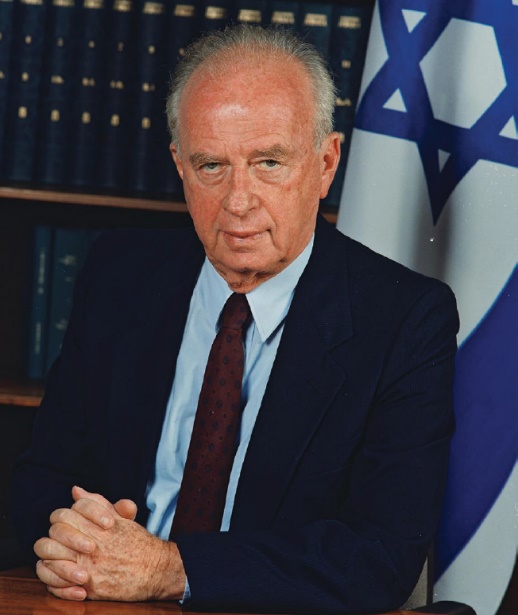 הקטעים והתמונות לקוחים מתוך  מרכז יצחק רבין לשכת העיתונות הממשלתיתוכן מתוך מרכז ההסברה שירות הפרסומים.כל הזכויות שמורות למרכזים שלעיל.עריכה: מאיר אביטן תוכן :פתח דבר עקרונות ודגשים בהכנת טקס כתתי  בזום הצעה למבנה הטקספתיחהתפילהשירהואלה הדברים  /מתוך דבריו של יצחק רביןילדים כותבים ליצחק רביןיצחק רבין – חייו ומותוסיום מצגת להורדה: קישור להורדת המצגת אנו ממליצים לאחר הטקס לקיים אחת מן הפעילויות המוצעות ע"י משרד החינוך או פעילויות המובאות באתר של רשת דרכא הקטעים הממוסגרים בחוברת  במסגרת ירוקה בחוברת, משובצים בתוך המצגת.פתח דבר רצח רבין התרחש לפני למעלה עשרים וחמש שנה, התלמידים שלנו עדיין לא נולדו; על כן יש חשיבות בתיאור האירוע. בוודאי אצל חלק מן התלמידים יעלו השאלות: מדוע חשוב לספר על האירוע? מה קרה? ועוד.רצח רבין היה מאורע שטלטל את החברה הישראלית, אירוע זה השאיר צלקת בלבם של החיים במדינת ישראל. המציאות שבה אדם מישראל רצח ראש ממשלה זעזעה את כל שכבות העם. לאחר הרצח העמיקו השסעים והמחלוקות בחברה הישראלית, ויחד איתם גם נוצרו מגוון יוזמות של הידברות והתקרבות. יום הזיכרון ליצחק רבין מאפשר לנו לחדד את הרגישות למידת האחריות של כל אחד ואחת. איך אנו כחברה מונעים מחלוקות ואלימות? איך אנו מחנכים ומתחנכים להקשבה לאחר? לכיבוד דעות שונות ועוד.דווקא בימים אלו שהחברה הישראלית סוערת חובה עלינו להעמיק בחלק חשוב מן הערכים העומדים בבסיסה של מדינה דמוקרטית, כגון כבוד האדם, חירות, צדק ושוויון, ועוד. כולנו ערבים זה לזה, וכולנו, בפינו ובמעשינו, נושאים במידה מסוימת באחריות לשלומו של הזולת. במדינת ישראל, כמו במשפחה, יש דעות שונות ואי-הסכמה בחלק מהנושאים, אך כמו במשפחה, כולנו לעולם אחים ואוהבים. חכמים כבר אמרו: "כשם שפרצופיהן שונים, כך דעותיהם שונות" (ברכות נ"ח). איש אינו נדרש לוותר על האמת שלו, אך שומה עלינו לזכור בכל רגע שהספינה היא משותפת!בימים אלו שתלמידנו נמצאים בבתיהם, והלמידה היא מרחוק כיצד אנו מצליחים לחבר מקרוב את התלמידים ליום הזיכרון ליצחק רבין ולעיסוק בסוגיות של חוסן החברה הישראלית.בחוברת המצורפת הצעה לטקס בזום לתלמידי הכתה/ הקבוצה אשר משתתפים בזום ובנוסף תוכלו למצוא מערכי פעילות העוסקים ביום זה באתר של רשת דרכא בכתובת הבאה:קישור לאתר :קישור לאתר – יום הזיכרון ליצחק רבין עקרונות ודגשים בהכנת טקס  כתתי בזום יום הזיכרון לראש הממשלה יצחק רבין חל מדי שנה ביום י"ב בחשוון והוא מעוגן בחוק יום הזיכרון ליצחק רבין, התשנ"ז-1997.בבניית הטקס עלינו לקחת בחשבון את העובדה שהתלמידים לא נולדו בעת אירוע הרצח ומאורע שטלטל את החברה הישראלית.חשיבותה של מסורת המתקיימת מדי שנה בעיצוב  יום הזיכרון ובבניית תחושת השייכות של החניכים לעיצוב יום הזיכרון.השנה האירועים יתרחשו במסגרת "הזום", גם אם יערכו טקסים כלל בית ספרים אנו ממליצים על טקס כיתתי בזום  המותאם אישית לכל כתת לימוד.הטקס צריך להיות קצר עד 15-25  דקות .בטקס יש לתת במה לתלמידים אשר פחות שותפים בפעילות הכיתתית באמצעות הכנה מראש לקטעי הקריאה.תוכנית הטקס המובאת כאן, היא הצעה בלבד. ויש לערוך בהתאם לאופי וקבוצת התלמידים ושכבת הגיל.מצורפים פרקי הקריאה, קטעי שירה, ציטוטים ועוד, יש לבחור את הקטעים המתאימים ולהוסיפם אל תבנית המצגת של הטקס.פרקי הקריאה שנבחרו יוקראו על ידי התלמידים בזום, חשוב להכין את התלמידים בקריאת הקטעים שנבחרו. אנו מצרפים גם קטעי וידאו קצרים.ניתן להשתמש בצילומים  ובקטעים של ביה"ס שנעשו לפני שנים.יש לשבץ בהכנת הטקס גם תלמידים שיהיו אחראים על הפעלת קטעי הנגינה, שירה ועוד. ("נאמני למידה מרחוק"- תלמידים שיסייעו בתחום הטכנולוגי  ועוד).במצגת יש לרשום את שם התלמיד אשר מקריא את הטקסט.כל קטע הממוסגר במסגרת ירוקה בחוברת, משובץ בתוך המצגת.הצעה למבנה הטקס / ניתן להוסיף ולהוריד מבוסס  על פרסומים מתוך מרכז יצחק רבין פתיחה קטע פתיחהצילום וידאו - הורדת הדגל לחצי התורןתפילה / יש לבחור את הקטעים המתאימיםהדלקת נר זיכרון ע"י אחד התלמידים, וכן נר זיכרון וירטואלי מופיע במצגת.יזכוראל מלא רחמיםקריאת פרק תהילים תפילה לשלום שיר / קטע מוזיקלי שירה / יש לבחור את השירים המתאימיםקטעי שירה ואלה הדברים  /מתוך דבריו של יצחק רביןציטוטים מתוך דבריו של יצחק רבין ז"ל ילדים כותבים ליצחק רבין ציטוטים מתוך קטעי ילדים שכתבו בעקבות הרצח יצחק רבין – חייו ומותו סרט סיכום סיום  דבר המנהלת שירת התקווהאנו ממליצים שתלמידים ביום זה ובטקס הנערך  בזום יהיו עם חולצה לבנהקטע פתיחהלפניכם קטעים לפתיחה, בחרו, מזגו והוסיפו את הקטע המתאים, הקטע הירוק מופיע במצגת הורדת הדגל לחצי התורן קישור לסרטון- מופיע במצגתhttps://www.youtube.com/watch?v=-ljGUq2ysngלפניכם קטעים לפתיחה, בחרו, מזגו והוסיפו את הקטע המתאים, הקטע הירוק מופיע במצגתתפילת יזכור תפילת יזכור והדלקת נר זיכרון ע"י אחד התלמידים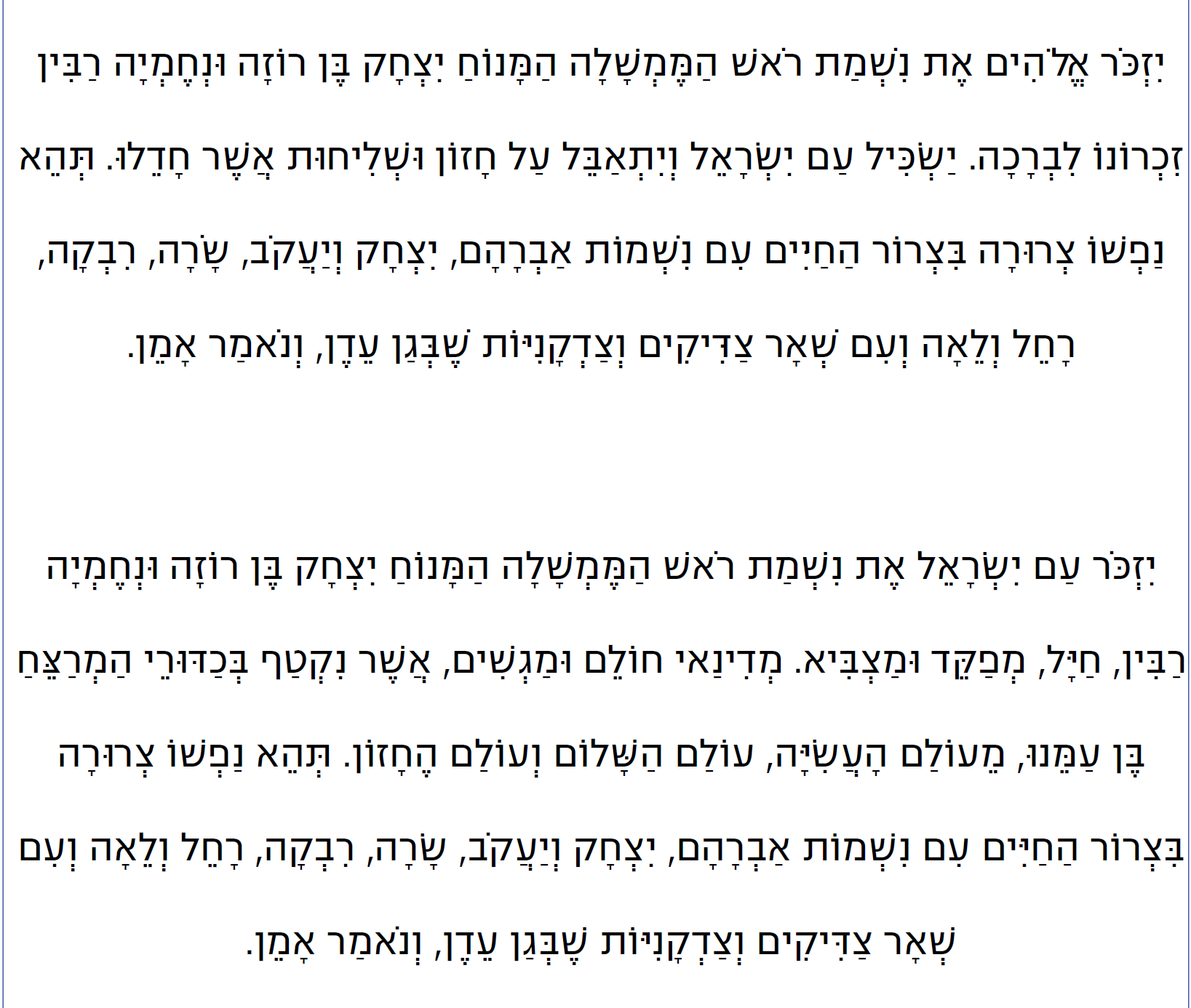 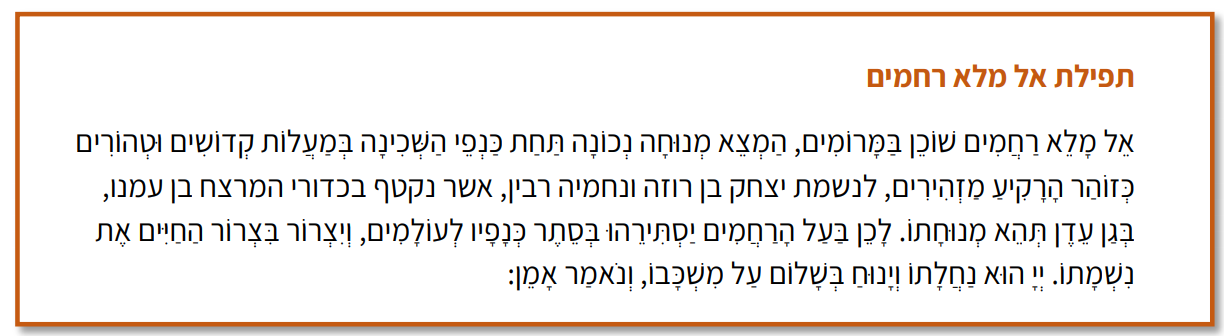 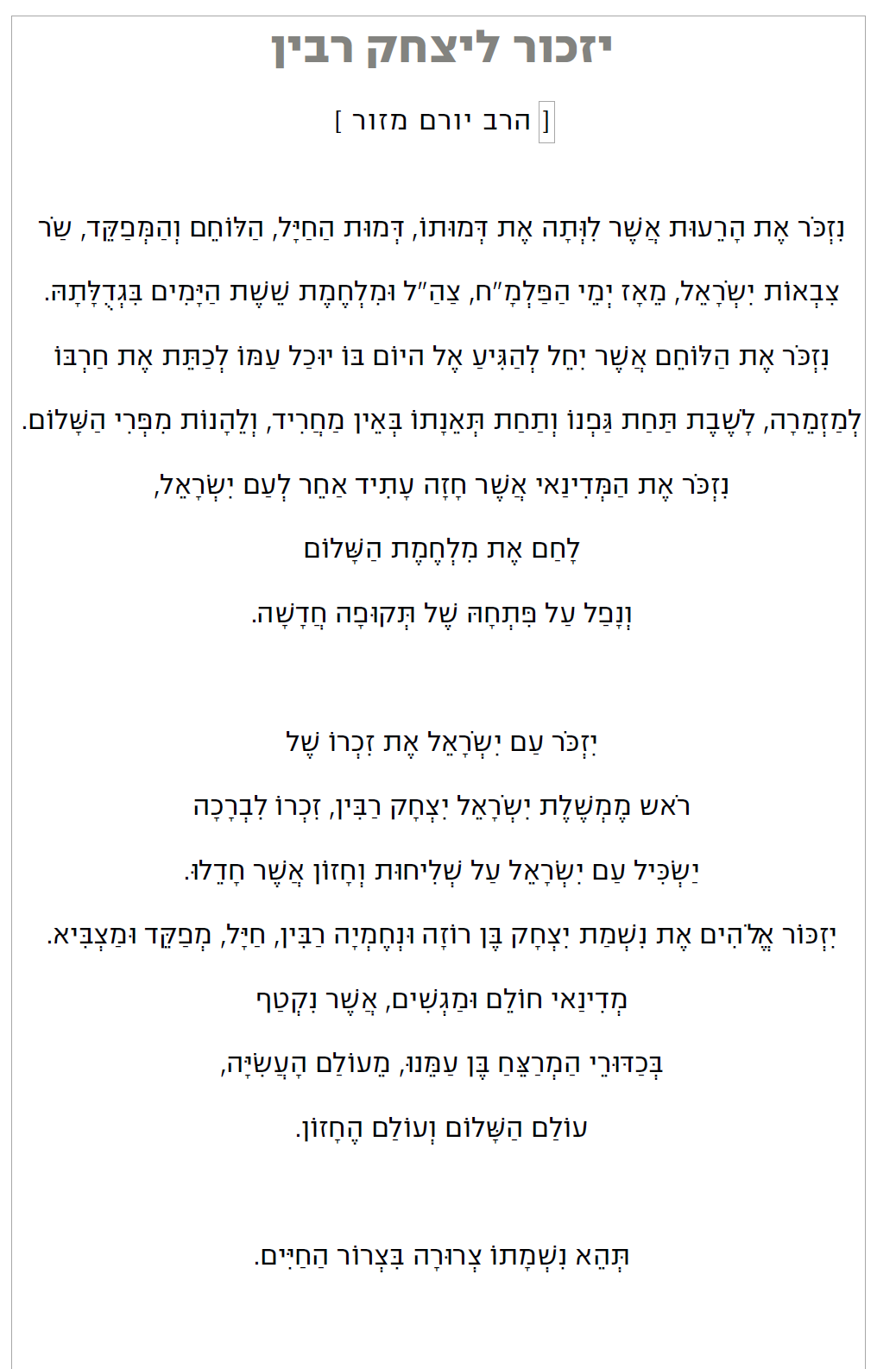 פרק תהילים  תפילה לשלום  קטעים נבחרים מתוך התפילה- השלום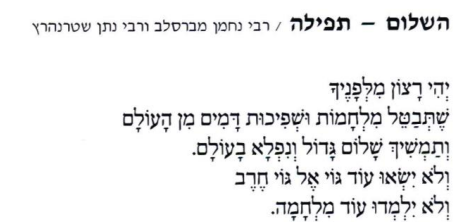 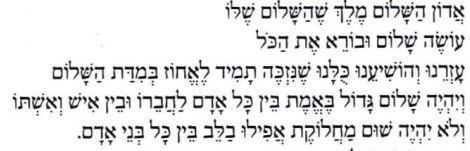 תפילה לשלום – שיר חדש 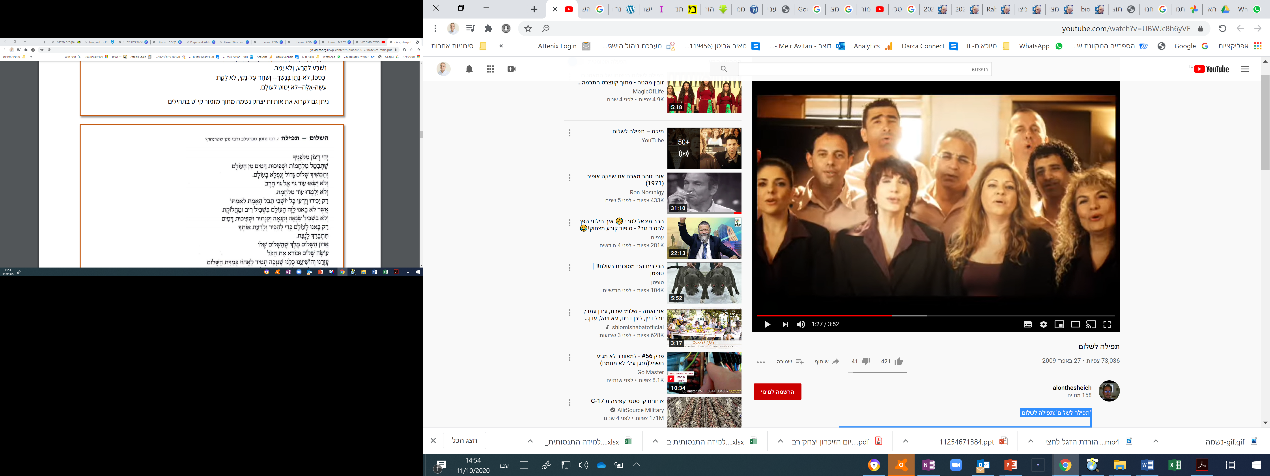 השיר "תפילה לשלום" הוא המנון חדש ומרגש שנולד מתוך תקווה לימים טובים יותר וכדי לתת ביטוי לאחדותנוקישור לשיר: https://www.youtube.com/watch?v=UBWJc8h6yVEמורין נהדר - תפילה לשלום בפסטיבל הפיוט במרכז ברודט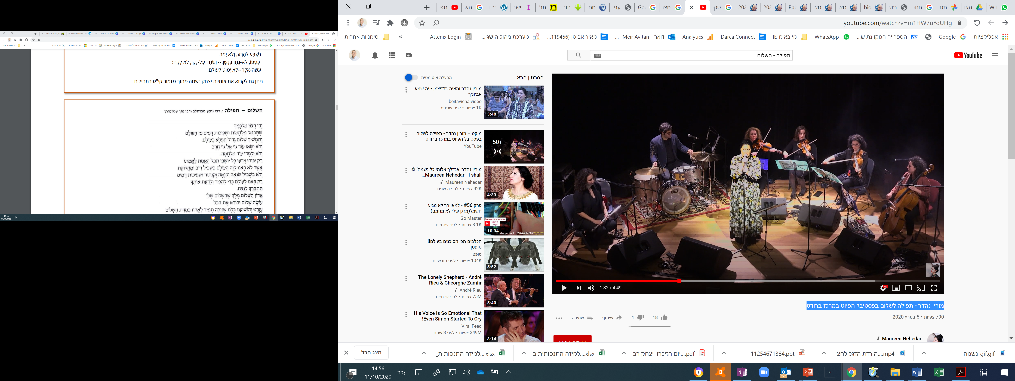 קישור לשיר https://www.youtube.com/watch?v=m1HW7uYdUHgניתן להתחיל את השיר מ: 1:35 לפניכם קטעים לפתיחה, בחרו, מזגו והוסיפו את הקטע המתאים, הקטע הירוק מופיע במצגתהמקום שבו אנו צודקים / יהודה עמיחיקישור לשיר ביוטיוב https://www.youtube.com/watch?v=VDS_WcgNK0k&feature=emb_title על השיר, לחצו כאן אחרי מותי /חיים נחמן ביאליק על השיר לחצו כאןלפניכם קטעים לפתיחה, בחרו, מזגו והוסיפו את הקטע המתאים, הקטע הירוק מופיע במצגתקטעים מתוך נאומיו ודבריו של יצחק רבין ז"ל סרט חייו ומותו של יצחק רבין קישור : https://www.youtube.com/watch?v=kRBs9x2kj8Uמופיע במצגת דבר המנהל/תהתקווההתקווה- מופיע במצגת https://www.youtube.com/watch?v=V9hav4QPSeUניתן להוסיף דברים שנאמרו על רבין לאחר הרצח, קטעים נבחרים תוכלו למצוא באתר מרכז יצחק רבין.ניתן להוסיף קטעי וידאו על יצחק רבין – חיפוש ביוטיוב יעלו בפניכם אפשרויות רבות 